Hướng dẫn cài đặt Tenda AC7 ở chế độ DHCP (Tenda AC7 cấp IP)Kết nối với WiFi mặc định của Tenda AC7 . Tên WiFi mặc định được in ở tem thông tin dán ở mặt sau sản phẩm
 
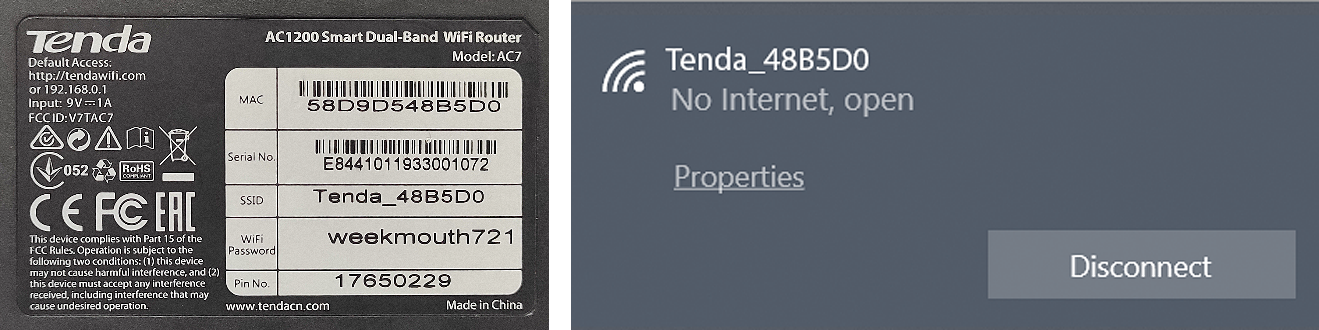 Mở trình duyệt web (Chrome, Firefox, Safari, Cốc Cốc…) và truy cập địa chỉ tendawifi.com để vào trang cấu hình

Chọn Start
  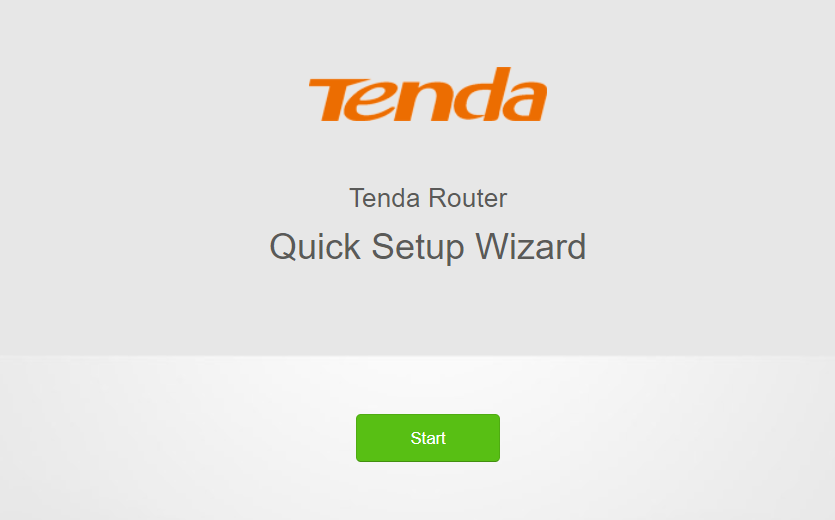 Chọn chế độ Dynamic IP Address , chọn Next
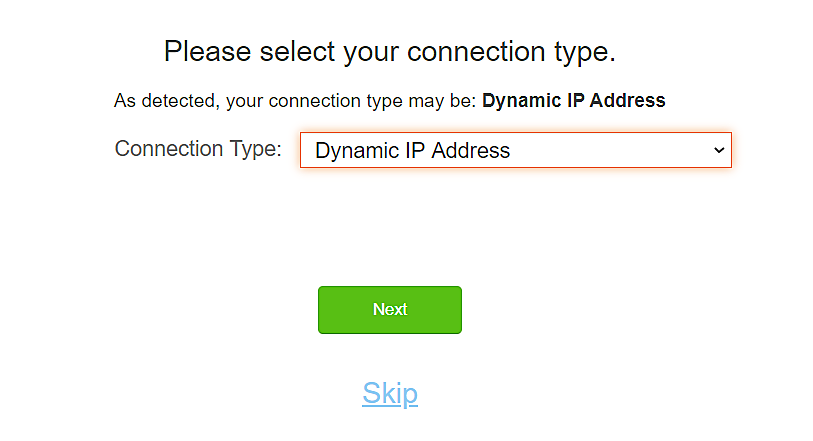 Đặt tên WiFi và Mật khẩu mà bạn muốn (mật khẩu WiFi ít nhất 8 ký tự)  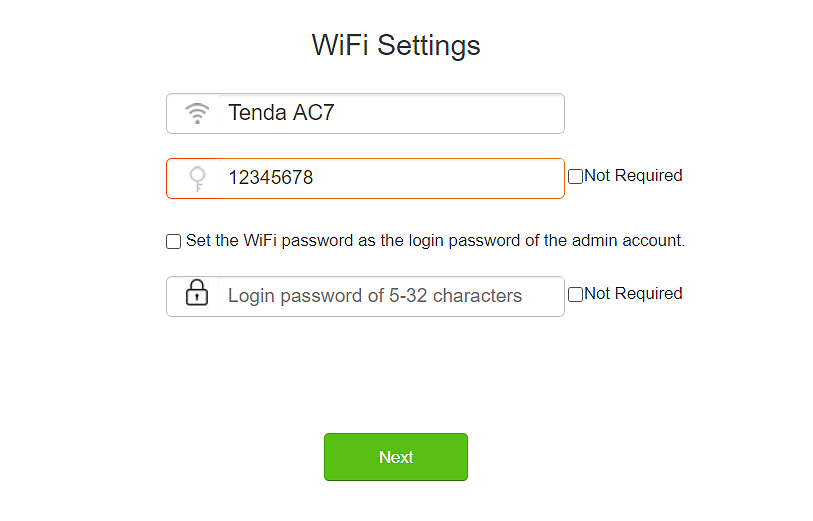 Đặt mật khẩu truy cập vào trang cấu hình, nếu không muốn đặt mật khẩu, bạn chọn Not Required , chọn Next 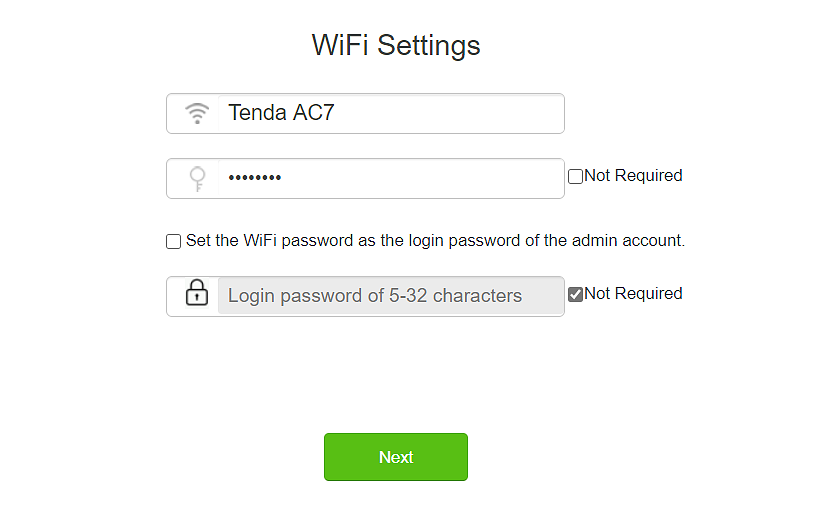 Thông báo cấu hình thành công

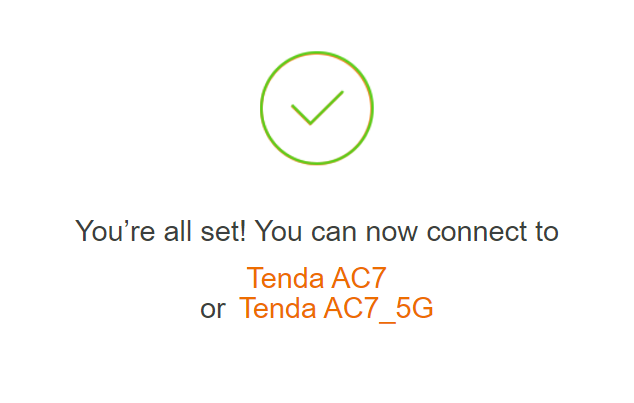 Cắm dây mạng từ modem nhà mạng vào cổng WAN của Tenda AC7 và sử dụng